Stichting Nederlands Onderwijs Frankfurt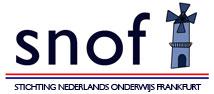 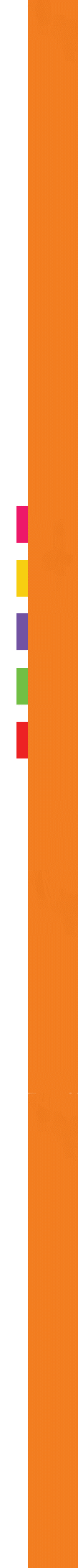 Secretariaat:Im Haak 661476 Kronberg im TaunusIBAN: NL06 ABNA 0529 8983 57KVK: 41159921Inschrijfformulier 2019/2020Gegevens leerling Voornaam ……………………………… Achternaam ………………………………………………... Geslacht ……………………………….. Geboortedatum …………………………………………….Nationaliteit(en) ………………………………………………………………………………………….Gegevens oudersNaam 1e contactpersoon …………………………………………………...vader/moeder/verzorgerNaam 2e contactpersoon …………………………………………………...vader/moeder/verzorgerStraatnaam/huisnummer ……………………………………………………………………….………. Postcode/plaats ………………………………………………………………………………………….E-mailadres ……………………………………………………………………………………………….Telefoonnummer 1e contactpersoon …………………………………………………………………..Telefoonnummer 2e contactpersoon …………………………………………………………………..Noodnummer (bereikbaar tijdens les) ………………………………………………………………....Bijzonderheden gezondheid (allergieën) ……………………………………………………………….TaalvaardigheidSpreektaal met kind ………………....……………………………………..vader/moeder/verzorger                                 ………………....……………………………………..vader/moeder/verzorgerVoertaal thuis …………………………………………………………………………………………….. Welke dagschool bezoekt uw kind momenteel?............................................................................Klas/groep: ………………………………………………………………………………………………..Wat is de voertaal op school? …..……………………………………………………………………....Sinds wanneer bent u in Duitsland ……………………………………………………………………..Bent u van plan naar Nederland/België terug te gaan en uw kind daar Nederlandse les te laten volgen? Ja / Nee / Weten we nog niet                       Zo ja, wanneer …..………………………….Ouderbijdrage schooljaar 2019-2020 Wie draagt de kosten van de ouderbijdrage? □ Uzelf (factuuradres is huisadres)□ Uw werkgever (vul adresgegevens hieronder svp in)Factuuradres werkgever:Naam Bedrijf ……………………………………………………………………………………………....T.a.v. ………………………………………………………………………………………………………..Straatnaam/huisnummer/Postbus ………………………………………………………………………. Postcode/Plaats ...…………………………………………………………………………………………Actieve ouderhulp De SNOF is een ouderinitiatief en een non-profitorganisatie. Om dat zo te kunnen houden, is het van belang dat u als ouders een actieve bijdrage levert. Dit kan zijn: bibliotheekbeheer, feestcommissie, bestuurslid, leerkrachten ondersteunen, helpen bij het organiseren en eventueel meegaan bij uitstapjes etc. E.e.a. uiteraard na overleg en rekening houdend met uw individuele mogelijkheden. Met de inschrijving verklaart u zich bereid de SNOF actief te ondersteunen.Door ondertekening van dit formulier□ verklaart u dat het bestuur en leerkrachten niet aansprakelijk gesteld kunnen worden voor bijv.        letsel of elk ander soort nadeel, ontstaan door het volgen van lessen aan of activiteiten van de SNOF□ verklaart u onze AVG-verklaring te hebben gelezen□ geeft u de SNOF toestemming om foto’s van uw kind te maken en die te gebruiken op: 0 onze website www.snof.de 0 onze Facebookpagina (besloten groep)□ geeft u de SNOF toestemming om uw privégegevens (adres, tel.nr, e-mail) in overeenstemming met de AVG-verklaring te gebruikenDatum:						Handtekening ouder/verzorger:Gelieve dit formulier plus een kopie van het paspoort van uw kind(eren) op te sturen naar de secretaris van de SNOF. NiveauPrivétariefWerkgeverstariefGroep 1-2€ 500€ 800Groep 3-8 en VO 1-3€ 600€ 900